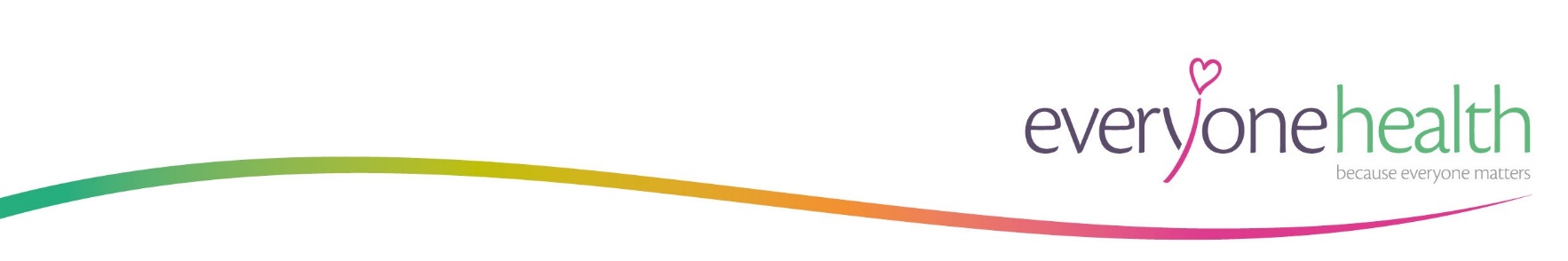 JOB DESCRIPTIONSpecialist Stop Smoking Practitioner – Targeted PopulationStaffordshireMAIN PURPOSETo provide a critical role as Specialist Stop Smoking Practitioner – Targeted Population, working as a key member of the Staffordshire Stop Smoking and Stop Smoking in Pregnancy service, where you will:Be responsible for supporting the Stop Smoking and Stop Smoking in Pregnancy service to deliver and develop the programme throughout Staffordshire.To delivery face to face and virtual appointments for all those eligible for the Stop Smoking and Stop Smoking in Pregnancy service, using behaviour change techniques to promote a healthy lifestyle.To work with Community Midwives, Early Help, Family Hubs, 0-19 services, Intensive Family Support, Building Resilient Families and Communities, Local Authorities and other stakeholders to increase referrals and reduce health inequalities. SUMMARY OF RESPONSIBILITIES AND DUTIES Understand the needs of key target groups in order to develop service provision to meet needs.Provide smoking cessation advice and support clients delivering group clinics and the undertaking of one-to-one appointments.Establish effective partnership working to embed referral pathways and deliver brief advice training to facilitate referral pathways.Contribute to the planning, delivery and continued support of the stop smoking service within the area in a variety of settings.To deliver training to stakeholders to understand the service referral pathway and delivery model.Follow protocols and guidelines for advising service users and stakeholders.PERSON SPECIFICATION1. SKILLS & ABILITIES Knowledge of public health policy, the wider determinants of health and health promotion, relating to mental health and vulnerable groups.Intermediate computer skills.Ability to work independently and manage own workload; able to work effectively and supportively as a multi-disciplinary team member.Excellent verbal and written communication skills in order effectively communicate with a wide range of individuals including service users, colleagues, and external partners.Proven planning, organisational and evaluation skills.Ability to deliver training specifically around smoking cessation and mental health/vulnerable groups. 2. KNOWLEDGE Knowledge of the risks and harms of smoking with patients living with children between 0-3 years old and/orKnowledge of the risks and harms of smoking with patients living in areas of deprivation and/orKnowledge of the risks and harms of smoking in pregnancy and secondhand smoke and/orKnowledge of the risks and harms of smoking for those living in either social rented or private rented accommodation.Knowledge of local services and clinical pathways which are being referred / signposted to.Insight and understanding regarding the barriers of smoking cessation within the local communities across Staffordshire.3. EXPERIENCE At least a minimum of 2 years’ experience of working with expectant families, families and targeted populations.Experience with one to one or group delivery of a service provision. Being able to demonstrate putting service users first and delivering a high-quality service.Evidence of being adaptable and quick thinking.4. QUALIFICATIONS Educated to degree level or equivalent demonstrable experience that qualifies, assures, and satisfies ability to fulfil all aspects of this role.  5. DESIRABLESNCSCT Smoking Practitioner registered (or willingness to obtain this – training will be provided).NCSCT VBA training modules Making Every Contact Count (MECC) TrainingCOM-B Training6. SPECIAL CONDITIONS Highly motivated self-starter with resilience, determination and the ability to support service users throughout the programme. Good presentation of self: enthusiastic, innovative and flexible.Role may incorporate evening / weekend working, with variable levels of travel across Staffordshire, for clinics and promotional events. Full UK Driving licence and access to a car for work, with ‘business purposes’ insurance. This post involves working with vulnerable adults and as such the post holder will require a disclosure of criminal records at an enhanced level (DBS).  7. SAFEGUARDING Everyone Health Ltd is committed to safeguarding and promoting the welfare of the adults, young people and children who use the services. All staff have a responsibility to report any identified concerns of abuse or exploitation through the appropriate route in line with the respective policies and procedures. 